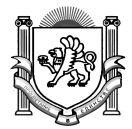 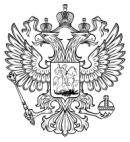 Муниципальное    бюджетное  общеобразовательное   учреждение«Кореизская   средняя   школа» муниципального  образования   городской  округ   Ялта    Республики   Крым(МБОУ «Кореизская СШ»)298670  Республика   Крым, город Ялта,  поселок городского типа Кореиз,  спуск Парковый, дом 24тел. 24-21-13 директор,    24-20-13 учительская   e-mail: koreiz-school@list.ru – директор/приёмная Исх.    №  02-02/363от        24 июля 2017гИНФОРМАЦИЯо количестве обучающихся  в классе на 24.07.2017 (2017/2018 учебный год)                       Директор школы                  _____________  О.В.БарановКлассыКоличество обучающихся в классеНаличие свободных мест (кол-во)1-А2301-Б2202-А2502-Б2203-А2703-Б2504-А2304-Б210ИТОГО 1- 4 классы:18805-А2805-Б2806-А2306-Б2407-А2607-Б2808-А3008-Б2709-А3109-Б300ИТОГО 5- 9 классы:275010-А25010-Б25011-А15511-Б270ИТОГО 10- 11 классы:925ИТОГО 1 -11 классы:5555